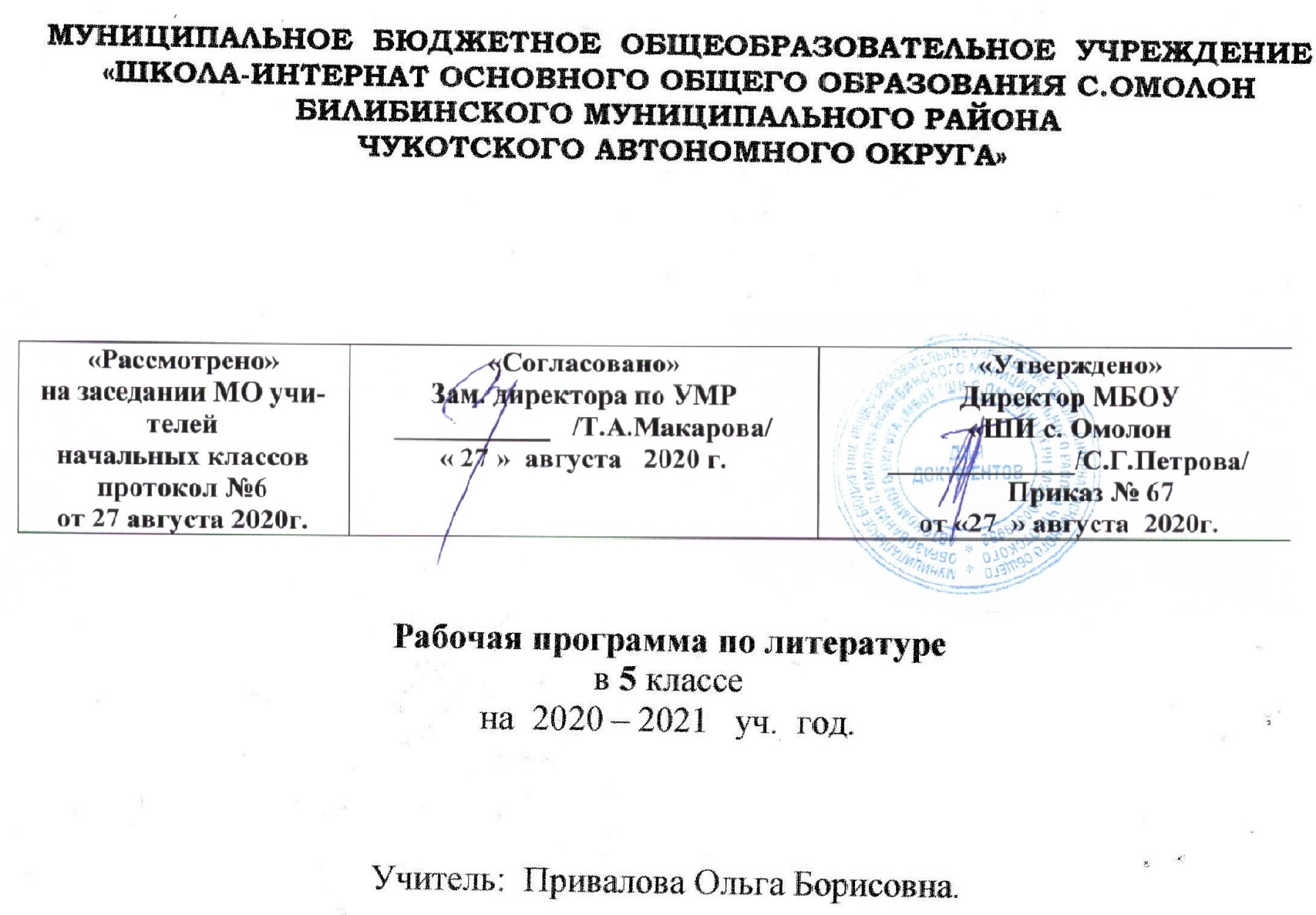 Пояснительная запискаУстав МБОУ «ШИ с. Омолон» ООП ООО МБОУ «ШИ с. Омолон» Учебного  плана основного общего образования МБОУ «ШИ с. Омолон» на 2020-2021 учебный годИУП обучающихся с ОВЗ ЗПР в 5  классе,  на 2020-2021 учебный год Место предмета в базисном учебном плане5 класс - 102 часа, 3 часа в неделю.Рабочая учебная программа реализует УМК  Литература: 1-2 части. Предметная линия учебников под редакцией   В. Я. Коровиной,  5-9 классы. - М. Просвещение. Главными целями изучения предмета «Литература» являются: • формирование духовно развитой личности, обладающей гуманистическим мировоззрением, национальным самосознанием и общероссийским гражданским сознанием, чувством патриотизма;• развитие интеллектуальных и творческих способностей учащихся, необходимых для успешной социализации и самореализации личности;• постижение учащимися вершинных произведений отечественной и мировой литературы, их чтение и анализ, основанный на понимании образной природы искусства слова, опирающийся на принципы единства художественной формы и содержания, связи искусства с жизнью, историзма;• поэтапное, последовательное формирование умений читать, комментировать, анализировать и интерпретировать художественный текст;• овладение возможными алгоритмами постижения смыслов, заложенных в художественном тексте (или любом другом речевом высказывании), и создание собственного текста, представление своих оценок и суждений по поводу прочитанного;• овладение важнейшими общеучебными умениями и универсальными учебными действиями (формулировать цели деятельности, планировать ее, осуществлять библиографический поиск, находить и обрабатывать необходимую информацию из различных источников, включая Интернет и др.);• использование опыта общения с произведениями художественной литературы в повседневной жизни и учебной деятельности, речевом самосовершенствовании.Планируемые  предметные результаты освоения литературыЛичностные результаты  должны отражать:1)  воспитание российской гражданской идентичности: патриотизма, уважения к Отечеству, прошлое и настоящее многонационального народа России; осознание своей этнической принадлежности, знание истории, языка, культуры своего народа, своего края, основ культурного наследия народов России и человечества; усвоение гуманистических, демократических и традиционных ценностей многонационального российского общества; воспитание чувства ответственности и долга перед Родиной;2) формирование ответственного отношения к учению, готовности и способности обучающихся к саморазвитию и самообразованию на основе мотивации к обучению и познанию,  осознанному выбору и построению дальнейшей индивидуальной траектории образования на базе ориентировки в мире профессий и профессиональных предпочтений, с учётом устойчивых познавательных интересов, а также на основе формирования уважительного отношения к труду, развития опыта участия в социально значимом труде; 3) формирование целостного мировоззрения, соответствующего современному уровню развития науки и общественной практики, учитывающего социальное, культурное, языковое, духовное многообразие современного мира;4) формирование осознанного, уважительного и доброжелательного отношения к другому человеку, его мнению, мировоззрению, культуре, языку, вере, гражданской позиции, к истории, культуре, религии, традициям, языкам, ценностям народов России и народов мира; готовности и способности вести диалог с другими людьми и достигать в нём взаимопонимания; 5) освоение социальных норм, правил поведения, ролей и форм социальной жизни в группах и сообществах, включая взрослые и социальные сообщества; участие в школьном самоуправлении и  общественной жизни в пределах возрастных компетенций с учётом региональных, этнокультурных, социальных и экономических особенностей; 6) развитие морального сознания и компетентности в решении моральных проблем на основе личностного выбора, формирование нравственных чувств и нравственного поведения, осознанного и ответственного отношения к собственным поступкам; 7) формирование коммуникативной компетентности в общении и  сотрудничестве со сверстниками, детьми старшего и младшего возраста, взрослыми в процессе образовательной, общественно полезной, учебно-исследовательской, творческой и других видов деятельности;8) формирование ценности  здорового и безопасного образа жизни; усвоение правил индивидуального и коллективного безопасного поведения в чрезвычайных ситуациях, угрожающих жизни и здоровью людей, правил поведения на транспорте и на дорогах;9) формирование основ экологической культуры соответствующей современному уровню экологического мышления, развитие опыта экологически ориентированной рефлексивно-оценочной и практической  деятельности в жизненных ситуациях;10) осознание значения семьи в жизни человека и общества, принятие ценности семейной жизни, уважительное и заботливое отношение к членам своей семьи;11) развитие эстетического сознания через освоение художественного наследия народов России и мира,  творческой деятельности эстетического характера.Метапредметные результаты изучения литературы в основной школе:1)  умение самостоятельно определять цели своего обучения, ставить и формулировать для себя новые задачи в учёбе и познавательной деятельности, развивать мотивы и интересы своей познавательной деятельности; 2) умение самостоятельно планировать пути  достижения целей,  в том числе альтернативные,  осознанно выбирать  наиболее эффективные способы решения учебных и познавательных задач;3) умение соотносить свои действия с планируемыми результатами, осуществлять контроль своей деятельности в процессе достижения результата, определять способы  действий в рамках предложенных условий и требований, корректировать свои действия в соответствии с изменяющейся ситуацией; 4) умение оценивать правильность выполнения учебной задачи,  собственные возможности её решения;5) владение основами самоконтроля, самооценки, принятия решений и осуществления осознанного выбора в учебной и познавательной деятельности;6) умение  определять понятия, создавать обобщения, устанавливать аналогии, классифицировать,   самостоятельно выбирать основания и критерии для классификации, устанавливать причинно-следственные связи, строить  логическое рассуждение, умозаключение (индуктивное, дедуктивное  и по аналогии) и делать выводы;7) умение создавать, применять и преобразовывать знаки и символы, модели и схемы для решения учебных и познавательных задач;8) смысловое чтение; 9) умение организовывать  учебное сотрудничество и совместную деятельность с учителем и сверстниками;   работать индивидуально и в группе: находить общее решение и разрешать конфликты на основе согласования позиций и учёта интересов;  формулировать, аргументировать и отстаивать своё мнение; 10) умение осознанно использовать речевые средства в соответствии с задачей коммуникации для выражения своих чувств, мыслей и потребностей; планирования и регуляции своей деятельности;  владение устной и письменной речью, монологической контекстной речью; 11) формирование и развитие компетентности в области использования информационно-коммуникационных технологий (далее ИКТ– компетенции);Предметные результаты по литературе выражаются в следующем: 1)понимание ключевых проблем изученных произведений русского фольклора и фольклора других народов; древнерусской литературы, литературы 18 века, русских писателей 19-20 веков, литературы народов России и зарубежной литературы;2)понимание связи литературных произведений с эпохой их написания, выявление заложенных в них вневременных, непреходящих нравственных ценностей и их  современного звучания;3)умение анализировать литературное произведение: определять его принадлежность к одному из литературных родов и жанров; понимать и формулировать тему, идею, нравственный пафос литературного произведения; характеризовать его героев, сопоставлять героев одного или нескольких произведений;4)определять в произведении элементов сюжета, композиции, изобразительно — выразительных средств языка, понимание их роли в раскрытии идейно — художественного содержания произведения (элементы филологического анализа); владение элементарной литературоведческой терминологией при анализе литературного произведения;5)приобщение к духовно — нравственным ценностям русской литературы и культуры, сопоставление их с духовно — нравственными ценностями других народов;6)формулирование собственного отношения к произведениям литературы, их оценке;7)собственная интерпретация (в отдельных случаях) изученных литературных произведений;8)понимание авторской позиции и своё отношение к ней;9)восприятие на слух литературных произведений разных жанров, осмысленное чтение и адекватное восприятие;10)умение пересказывать прозаические произведения или их отрывки с использованием образных средств русского языка и цитат из текста, отвечать на вопросы по прослушанному или прочитанному тексту, создавать устные монологические высказывания разного типа, вести диалог;11)написание изложений и сочинений на темы, связанные с тематикой, проблематикой изученных произведений; классные и домашние творческие работы, рефераты на литературные и общекультурные темы;12)понимание образной природы литературы как явления словесного искусства; эстетическое восприятие произведений литературы; формирование эстетического вкуса;13)понимание русского слова в его эстетической функции, роли изобразительно — выразительных языковых средств в создании художественных образов литературных произведений.Содержание учебного предметаКалендарно-тематическое планирование УЧЕБНО-МЕТОДИЧЕСКОЕ И ИНФОРМАЦИОННОЕ ОБЕСПЕЧЕНИЕ ОБРАЗОВАТЕЛЬНОГО ПРОЦЕССАРабочие программы. Литература. Предметная линия учебников под редакцией В.Я. Коровиной. 5-9 классы.  - М.: Просвещение,  2016.Коровина В. Я., Журавлёв В. П. , Коровин В. И. Литература. 5 класс. Учебник для общеобразовательных учреждений. В  2 частях, с приложением на электронном носителе (фонохрестоматия)— М.: Просвещение,   2013И.В. Золотарева, Н.В. Егорова. Поурочные разработки по литературе 5 класс. Москва «ВАКО» 2016 г. Видео-уроки в 5 классе. «Инфоурок» 2014 г.№ п/п Тема урокаФорма организации учебной деятельностиВид учебной деятельности№ п/п Тема урокаФорма организации учебной деятельностиВид учебной деятельностиВведение  1Книга и ее роль в духовной жизни человека и обществаЧитать текст, рассуждатьЧитают вводную статью учебника; пересказывают научный текст статьи учебника, отвечают на вопросы; составляют план статьи «К читателям»; работают со словами.Устное народное творчество 2Русский фольклор. Малые жанры фольклора.ПрезентацияЧитать текст, рассуждатьЧитают статью учебника; «Литературное лото» - отвечают на вопросы репродуктивного характера; создают собственные высказывания с использованием поговорки или пословицы, наблюдают над поэтикой малых жанров.3Детский фольклорУчебный фильмПрезентация Художественный пересказСоздают считалки, небылицы, загадки; анализируют тексты всех жанров детского фольклора.Русские народные сказки  4Сказка как особый жанр фольклораУчебный фильмПрезентация Художественный пересказЧитают и составляют план статьи учебника; отвечают на вопросы, сказывают любимые сказки, работают с кратким словарем литературоведческих терминов; сопоставляют тексты с иллюстрациями5«Царевна-лягушка» - встреча с волшебной сказкойАудиозаписьЧитать текст, рассуждатьЧитают сказки; выборочно пересказывают отдельные эпизоды, отвечают на вопросы; устно  рисуют; сопоставляют иллюстрации художников с текстами сказок.6Народная мораль в характерах и поступках героев. Образ невесты-волшебницыЧитать текст, рассуждатьВыразительно читают, выборочно пересказывают, рассматривают репродукции картины В.Васнецова «Пир»7Иван-царевич – победитель житейских невзгод. Животные-помощники.Читать текст, рассуждать Просмотр мультфильмаПересказывают с изменением лица рассказчика (устами Ивана-царевича); читают по ролям, создают собственные рассказы о сказочных героях; сопоставляют иллюстрации художников с текстами сказки; отвечают на вопросы, наблюдают над языком сказки8Р/р. Изобразительный характер формул волшебной сказки. Ответ на проблемный вопросПересказывают сказки, читают статью учебника. Анализ сказок. Сказывание сказок.9«Иван – крестьянский сын и чудо-юдо». Тема мирного труда и защиты родной земли.АудиозаписьЧитать текст, рассуждатьПересказывают. Читают сказку. Отвечают на вопросы.10Особенности сюжета сказки. Герои сказки в оценке народа. Ответ на проблемный вопросПересказывают сказку, беседуют  по содержанию, составляют план сказки.11Сказка о животных. Бытовая сказка.Учебный фильмПрезентация Художественный пересказПересказывают сюжет сказки, отвечают на вопросы; читают по ролям; сопоставляют бытовые сказки и сказки о животных с волшебными сказками; читают и обсуждают статью учебника «Из рассказов о сказочниках»Из древнерусской литературы  12Возникновение древнерусской литературы. Начало письменности на Руси. «Повесть временных лет». Учебный фильмПрезентация Читают  статью учебника, читают художественного текста и его анализируют; отвечают на вопросы; читают по ролям.13«Подвиг отрока-киевлянина и хитрость воеводы Претича». Отзвуки фольклора в летописи.Читать текст, рассуждатьСоставляют цитатный план; сопоставляют тексты с репродукцией картин А. Иванова; читают статью учебника (с. 49), отвечают на вопросы (с. 49-50)Из литературы XVIII века   14М.В. Ломоносов «Случились вместе два Астронома в пиру…»Презентация Читать текст, рассуждатьЧитают статьи о Ломоносове, художественного текста, статьи «Роды и жанры литературы»; отвечают на вопросы; выразительно читают стихотворенияИз литературы XIX века   15Русские басни. Басня и ее родословная. Басня как литературный жанрПрезентацияЧитать текст, рассуждатьЧитают статью учебника «Русские басни»; выступают с сообщениями о баснописцах (Эзопе, Сумарокове, Лафонтене, Майкове, Хемницере); читают по ролям басни, сравнивают басни и сказки 16И.А. Крылов. Слово о баснописце. Басня «Волк на псарне»Выразительное чтение басниЧтение  по ролямЧитают басни; отвечают на вопросы; читают  по ролям; устанавливают ассоциативных связей с произведениями живописи 17И.А. Крылов. Басни «Ворона и Лисица», «Свинья под дубом»Инсценирование  басенЧитают басни, инсценируют басни, сопоставляют с иллюстрацией; анализируют текст, сопоставляют с басней Эзопа «Ворона и Лисица» 18Р/р. Жанр басни. Повествование и мораль в басне Чтение наизустьСочиняют басню на основе моральной сентенции одной из понравившихся басен 19Внеклассное чтение. Басенный мир Ивана Андреевича КрыловаВыразительное чтение басниВыразительно читают любимые басни, участвуют в конкурсе «Знаете ли вы басни Крылова?», инсценируют басни, презентуют иллюстраций. 20В.А. Жуковский – сказочник. Сказка «Спящая царевна»ПрезентацияЧитать текст, рассуждатьЧтение статьи о поэте, чтение сказки, восприятие художественного произведения; ответы на вопросы; установление ассоциативных связей с произведениями живописи 21«Спящая царевна». Сходные и различные черты сказки Жуковского и народной сказки.АудиозаписьЧтение сказки, ответы на вопросы, сопоставление сказки народной и литературной, выявление общих и отличительных черт 22Баллада В.А. Жуковского «Кубок»Чтение наизустьЧтение баллады, полноценное ее восприятие; ответы на вопросы; чтение по ролям; выразительное чтение. 23А.С. Пушкин. Слово о поэте. Стихотворение «Няне». «У лукоморья…»ПрезентацияЧитать текст, рассуждатьЧтение и полноценное восприятие художественного текста; выразительное чтение, устное словесное рисование 24А.С. Пушкин. «Сказка о мертвой царевне и о семи богатырях». Борьба добрых и злых сил Аудиозапись Читать текст, рассуждатьЧтение эпизодов, восприятие художественного текста; осмысление сюжета, событий, характеров, выборочный пересказ эпизодов; устное словесное рисование царицы-мачехи, царевны и царицы-матери, выразительное чтение; установление ассоциативных связей с произведениями живописи 25Р/р. Стихотворная и прозаическая речь. Ритм, рифма, строфа.Ответ на проблемный вопрос  Чтение статьи учебника; ответы на вопросы; выразительное чтение 26Помощники царевны. Богатыри, Соколко. Народная мораль, нравственностьЧитать текст, рассуждатьВыразительное чтение, чтение по ролям, художественное рассказывание эпизода, устное словесное рисование, сравнительная характеристика героев, защита иллюстраций к эпизодам; сопоставление сказок со сходным сюжетом 27Р/р. Королевич Елисей. Победа добра над злом. Музыкальность пушкинской сказкиЧитать текст, рассуждатьВыразительно читают эпизоды, читают статью учебника, отвечают  на вопросы 28-30Сказки А.С. Пушкина. Поэма «Руслан и Людмила»Читать текст, рассуждатьПросмотр фильмаРаботают с иллюстрациями, восстанавливают деформированный текст, выполняют проверочную работуРусская литературная сказка   31Антоний Погорельский. Страницы биографии. Сказка «Черная курица, или Подземные жители»Учебный фильмПрезентация Чтение статьи о писателе, ответы на вопросы, комментированное чтение 32Фантастическое и достоверно-реальное в сказке. Причудливый сюжет. Нравоучительное содержаниеЧитать текст, рассуждатьКраткий пересказ, выразительное чтение 33М.Ю. Лермонтов. Слово о поэте. Стихотворение «Бородино»Читать текст, рассуждатьАудиозапись Чтение статьи учебника, чтение стихотворения и его полноценное восприятие; ответы на вопросы; устное словесное рисование; установление ассоциативных связей с иллюстрацией 34Образ простого солдата – защитника Родины в стихотворении «Бородино»Читать текст, рассуждатьРабота над словарем нравственных понятий (патриот, патриотизм, героизм), наблюдение над речью рассказчика; устное словесное рисование портретов участников диалога, выразительное чтение; комментирование художественного произведения, составление текста с иллюстрациями художников 35Н.В. Гоголь. Слово о поэте. Понятие о повести как эпическом жанре. Сюжет повести «Заколдованное место»Учебный фильмПрезентация Чтение статьи о писателе, чтение повести, ее полноценное восприятие; ответы на вопросы, составление плана повести; составление таблицы «Язык повести», установление ассоциативных связей с иллюстрациями художников; чтение по ролям 36Реальное и фантастическое в сюжете повести «Заколдованное место»Читать текст, рассуждатьПросмотр фильмаПересказ быличек, легенд, преданий, созвучных сюжету повести; краткий пересказ содержания повести, рассказ о Н.В. Гоголе;  выразительное чтение; установление ассоциативных связей с произведениями живописи; анализ языка повести 37Н.А. Некрасов. Слово о поэте. «Есть женщины в русских селеньях…» - отрывок из поэмы «Мороз, Красный нос»Учебный фильмПрезентация Беседа по прочитанному, выборочное чтение, выразительное чтение, ответы на вопросы,  38Мир детства в стихотворении «Крестьянские дети»Читать текст, рассуждатьАудиозапись Осмысление характеров героев, ответы на вопросы; выразительное чтение, устное словесное рисование, чтение по ролям; комментирование художественного текста, установление ассоциативных связей с произведениями живописи 39И.С. Тургенев. Слово о писателе. История создания «Муму». Быт и нравы крепостной России в рассказе.Учебный фильмПрезентация Чтение статьи о писателе, чтение и восприятие художественного текста; осмысление сюжета, выборочный пересказ, ответы на вопросы; комментирование художественного текста, установление ассоциативных связей с произведениями живописи 40История отношений Герасима и Татьяны. Герасим и его окружениеОтвет на проблемный вопрос  Ответы на вопросы; выразительное чтение, выборочное чтение эпизодов, чтение диалогов по ролям, устное словесное рисование; комментирование художественного произведения, самостоятельный поиск ответов на проблемные вопросы; сопоставление главного героя с другими персонажами 41Герасим и Муму. Счастливый год.Читать текст, рассуждатьОсмысление изображенных в рассказе событий, пересказ, близкий к тексту, выборочный пересказ; характеристика Герасима, Татьяны, Капитона, барыни; комментирование художественного текста, установление ассоциативных связей с произведениями живописи 42Осада каморки Герасима. Прощание с Муму. Возвращение Герасима в деревню.Читать текст, рассуждатьРабота с текстом (выписать из рассказа имена и должности всей челяди), выразительное чтение отрывка из рассказа, обсуждение отдельных эпизодов и сцен рассказа, работа по опорной схеме 43Р/р. Духовные и нравственные качества Герасима. Протест героя против барства и рабства. Подготовка к сочинениюОтвет на проблемный вопрос  Ответы на вопросы: выразительное чтение, выборочное чтение эпизодов, чтение диалогов по ролям, устное словесное рисование; комментирование художественного произведения, самостоятельный поиск ответов на проблемные вопросы; сопоставление главного героя с другими персонажами 44Контрольная работа по творчеству А.С Пушкина, М.Ю. Лермонтова, Н.В Гоголя, Н.А Некрасова, И.С Тургенева.Ответ на проблемный вопрос  Анализ сочинений, работа над ошибками45А.А. Фет  «Весенний дождь». Природа и человек в стихотворенииЧитать текст, рассуждатьАудиозапись Выразительно читать стихотворения, составление вопросов, устные и письменные ответы на вопросы, используя цитирование, рассказывать о поэтах, создавать электронные презентации, работать в группе 46Л.Н. Толстой: детство, начало литературной деятельности. Рассказ-быль «Кавказский пленник». Учебный фильмПрезентация Чтение статьи учебника о писателе, чтение художественного произведения, полноценное его восприятие; крат-кий и выборочный пересказы, ответы на вопросы; сопоставление произведений художествен-ной литературы, принадлежащих к одному жанру 47Жилин и Костылин – два разных характера, две разные судьбыЧитать текст, рассуждатьХудожественный пересказ, рассказ от лица Жилина; самостоятельный поиск ответов на проблемные вопросы, комментирование глав 3-6; сравнение характеров, поведения двух литературных персонажей 48Странная дружба Жилина и Дины. Читать текст, рассуждатьВыборочный пересказ; устное словесное рисование, характеристика героя; устные сообщения; комментирование художественного произведения, установление ассоциативных связей с произведениями живописи 49Р/р. Краткость и выразительность языка рассказа. Рассказ, сюжет, композиция, идея произведенияОтвет на проблемный вопрос  Самостоятельный поиск ответа на проблемные вопросы, наблюдения над языком рассказа, комментирование художественного произведения; анализ художественного текста 50Р/р. Как работать над сочинением «Жилин и Костылин: разные судьбы»Ответ на проблемный вопрос  Работа над планом, над вступлением и заключением, над логическими переходами 51Тестирование за первое полугодиеВыбор ответа в тестовых заданиях 52А.П. Чехов. Слово о писателе. «Хирургия»Учебный фильмПрезентация Чтение статьи о писателе, чтение рассказа и полноценное его восприятие; осмысление сюжета, изображенных в нем событий, характеров, ответы на вопросы; чтение по ролям; установление ассоциативных связей с иллюстрацией 53Внеклассное чтение. Юмор и сатира в творчестве А.П. ЧеховаЧитать текст, рассуждать Аудиозапись Чтение статьи «О смешном в литературном произведении. Юмор»; выразительное чтение, устное словесное рисование, рассказ о писателе, инсценированное чтение; комментирование художественного произведения, защита иллюстрации; анализ художественного текстаРусские поэты 19 века о Родине, родной природе и о себе    54Образы природы в русской поэзии. Образ весны. Ф.И. Тютчев, А.Н. Плещеев. Образ лета. И.С. Никитин, Ф.И. ТютчевПрезентация Читать текст, рассуждатьАудиозапись Чтение стихотворений и полноценное их восприятие; ответы на вопросы; выразительное чтение, устное рисование; установление ассоциативных связей с произведениями живописи и музыки 55Образ осени. Ф.И. Тютчев, А.Н. Майков. Образ зимы. И.С. Никитин, И.З. Суриков.Читать текст, рассуждать Аудиозапись Чтение стихотворений и полноценное их восприятие; ответы на вопросы; выразительное чтение, устное рисование; установление ассоциативных связей с произведениями живописи и музыки 56Р/р. Образы русской природы в поэзии. Рифма, ритм. Анализ стихотворения.Читать текст, рассуждатьЧтение стихотворений и полноценное их восприятие; ответы на вопросы; выразительное чтение, устное рисование; восстановление деформированного текста, анализ стихотворенияИз литературы XX века   57И.А. Бунин: страницы биографии. Рассказ «Косцы» как поэтическое воспоминание о РодинеУчебный фильмПрезентация Чтение статьи о писателе, чтение рассказа и его полноценное восприятие; ответы на вопросы; установление ассоциативных связей с произведениями живописи, комментированное чтение; анализ текста 58В.Г. Короленко. Слово о писателе. «В дурном обществе»Учебный фильмПрезентация Чтение статьи о писателе; осмысление сюжета произведения, изображенных в нем событий, характеров, ответы на вопросы; пересказ, близкий к тексту, выборочный пересказ; заочная экскурсия по Княж-городку, устное словесное рисование; комментирование художественного текста, установление ассоциативных связей с произведениями живописи 59Повесть. Сюжет и композиция повести «В дурном обществе» Читать текст, рассуждатьБеседа по вопросам, работа с текстом произведения, вы-разительное чтение, составление плана повести, работа над планом характеристики героев 60Жизнь детей из благополучной и обездоленной семей. Путь Васи к правде и добру Читать текст, рассуждатьПересказ, близкий к тексту; выразительное чтение заключительной сцены; комментирование художественного произведения, установление ассоциативных связей; сопоставительный анализ образов героев, работа с иллюстрациями 61Глава «Кукла» - кульминация повести. Простота и выразительность языка повести Читать текст, рассуждатьВыразительное чтение глав, работа над языком повести, беседа, анализ эпизодов 62Р/р. Путь Васи к правде и добру. Обучение работе над сочинениемОтвет на проблемный вопрос  Обдумывание темы, определение идеи сочинения, подбор материала, составление плана, редактирование и переписывание  63С.А. Есенин. Слово о поэте. Образ родного дома в стихах ЕсенинаУчебный фильмПрезентация Аудиозапись Чтение статьи о поэте, чтение стихотворений, их восприятие, ответы на вопросы, выразительное чтение 64Р/р. Стихотворение «С добрым утром!». Самостоятельная работа «Картинки из моего детства» Читать текст, рассуждатьАнализ стихотворения, самостоятельная творческая работа «Картинка из моего детства» 65П.П. Бажов. Рассказ о жизни и творчестве писателя. «Медной горы Хозяйка» Учебный фильмПрезентация Аудиозапись Чтение статьи о писателе; комментированное чтение, работа над пересказом, знакомство с жанром сказа, с его отличием от сказки 66Язык сказа. Реальность и фантастика в сказе. Читать текст, рассуждатьРабота над языком сказа, выразительное чтение, беседа по вопросам, обсуждение иллюстраций  67Внеклассное чтение. «Малахитовая шкатулка». Сказы П.П. Бажова Учебный фильмПрезентация Выборочный пересказ, бесе-да по творчеству П.П. Бажова, обсуждение иллюстраций, выразительное чтение 68К.Г. Паустовский: страницы биографии. Сказка «Теплый хлеб». Герои сказкиУчебный фильмПрезентация Аудиозапись Чтение статьи о писателе, викторина, беседа по содержанию сказки, работа над главными героями сказки 69Нравственные уроки сказки «Теплый хлеб». Реальные и фантастические события.Читать текст, рассуждатьВыразительное чтение, анализ эпизода, инсценировка, беседа   70К.Г. Паустовский. Рассказ «Заячьи лапы»Читать текст, рассуждатьВыборочное чтение рассказа, его восприятие; краткий пересказ; устное словесное рисование, комментирование художественного текста 71Р/р. Умение видеть необычное в обычном. Выразительность и красочность языка. К.Г. Паустовского «Теплый хлеб»Ответ на проблемный вопрос  Анализ текста, работа над языком рассказа, над изобразительно-выразительными средствами языка: сравнением и эпитетами, творческая работа,  72С.Я. Маршак. Слово о писателе. Пьеса-сказка С.Я. Маршака «Двенадцать месяцев»Учебный фильмПрезентация Аудиозапись  Чтение статьи о писателе, выборочное чтение отдельных сцен; ответы на вопросы; выразительное чтение, устное словесное рисование, чтение по ролям; сопоставление художественных текстов (легенды и сказки) 73Положительные и отрицательные герои. Художественные особенности пьесы-сказкиОтвет на проблемный вопрос  Осмысление сюжета сказки, изображенных в ней событий; инсценирование, чтение по ролям, устное словесное рисование; самостоятельный поиск ответов на проблемные вопросы; анализ текста, сопоставление сказки Маршака с народными сказками, со сказкой Г.Х. Андерсена «Снежная королева» 74Роды и жанры литературы. Герои пьесы-сказки. Победа добра над зломЧитать текст, рассуждатьСамостоятельная работа, выразительное чтение, беседа по вопросам 75А.П. Платонов. Слово о писателе. Маленький мечтатель Андрея Платонова в рассказе «Никита»Учебный фильмПрезентация Чтение статьи об авторе; художественный пересказ фрагмента, составление словаря для характеристики предметов и явлений; комментирование эпизода «Встреча с отцом», установление ассоциативных связей с произведениями живописи 76Контрольная работа по произведениям С.Я Маршака, А.П Платонова, К.Г ПаустовскогоОтвет на проблемный вопрос  Составление плана рассказа; работа с иллюстрациями; рассказ о Никите; наблюдение над языком рассказа А.П. Платонова; сравнительный анализ произведений 77В.П. Астафьев: детство писателя. «Васюткино озеро» Сюжет рассказа, его героиУчебный фильмПрезентация Чтение статьи о писателе, выборочное чтение эпизодов, восприятие прочитанного; пересказ, ответы на вопросы; чтение по ролям; комментирование текста художественного произведения, установление ассоциативных связей с произведением живописи 78Человек и природа в рассказеЧитать текст, рассуждатьОсмысление сюжета рассказа, ответы на вопросы; составление киносценария на тему «Как Васютка заблудился», устное словесное рисование; комментирование художественного произведения 79Р/р. Сочинение « Тайга, наша кормилица, хлипких не любит». Становление характера Васютки (по рассказу «Васюткино озеро»)»Ответ на проблемный вопрос  Подготовка к сочинению, обсуждение планов, работа над сочинением 80Внеклассное чтение. В.П. Астафьев. «Зачем я убил коростеля?», «Белогрудка»Читать текст, рассуждатьПересказ, выразительное чтение отрывков из рассказов АстафьеваПоэты о Великой Отечественной войне (1941-1945) 81Поэтическая летопись Великой Отечественной войны. А.Т. Твардовский. «Рассказ танкиста» Презентация Аудиозапись Выразительное чтение и частичный анализ стихотворений. 82Подвиг бойцов крепости-героя Бреста. К.М. Симонов. «Майор привез мальчишку на лафете…». Поэма-баллада «Сын артиллериста»Читать текст, рассуждатьАудиозапись Выразительное чтение и частичный анализ стихотворений 83Р/р. Великая Отечественная война в жизни моей семьиЧитать текст, рассуждатьЧтение стихотворений, сообщение о Великой Отечественной войне в жизни моей семьи, прослушивание песен военных летПисатели и поэты 20 века о Родине, родной природе и о себе 84Стихотворения И.А. Бунина. «Помню – долгий зимний вечер…»Читать текст, рассуждатьАудиозапись Чтение стихотворений, полноценное их восприятие; ответы на вопросы; выразительное чтение, устное словесное рисование 85Картина В.М. Васнецова «Аленушка». А.А. Прокофьев «Аленушка» («Пруд заглохший весь в зеленой ряске…»). Д.Б. Кедрин «Аленушка» («Стойбище осеннего тумана..»)Читать текст, рассуждатьЧтение стихотворений, полноценное их восприятие; ответы на вопросы; выразительное чтение, устное словесное рисование, установление ассоциативных связей с произведением живописи 86Н.М. Рубцов. «Родная деревня». Дон-Аминадо. «Города и годы»Читать текст, рассуждатьЧтение стихотворений, полноценное их восприятие; ответы на вопросы; выразительное чтение, устное словесное рисованиеПисатели улыбаются 87Саша Черный. Рассказы «Кавказский пленник», «Игорь-Робинзон». Юмор. Читать текст, рассуждатьАудиозапись Чтение статьи о писателе, ответы на вопросы, обсуждение содержания, обучение выразительному чтению по ролям88 Стихотворения-шутки. Ю.Ч. Ким. «Рыба-кит».Читать текст, рассуждатьАудиозапись  Читают статью учебника об Ю.Ч. Киме, готовят выразительное чтение стихотворений-шуток.Из зарубежной литературы    89Роберт Льюис Стивенсон. Баллада «Вересковый мед»Учебный фильмПрезентация Чтение статьи о писателе, чтение баллады; ответы на вопросы; выразительное чтение90-91Даниэль Дефо. Слово о писателе. «Робинзон Крузо»Учебный фильмПрезентация Чтение статьи о писателе, чтение гл. 6 «Робинзон на необитаемом острове»; ответы на вопросы, пересказ (воспроизведение сюжета); сопоставление художественных произведений 92Х.К. Андерсен и его сказочный мир. Сказка «Снежная королева»Учебный фильмПрезентация Чтение статьи учебника об Андерсене, выборочное чтение сказки, ее восприятие; ответы на вопросы, осмысление сюжета сказки, изображенных в ней событий, характеров (выборочный пересказ отдельных глав, составление плана, воспроизводящего композицию сказки, определение главных эпизодов); установление ас-социативных связей эпизодов с иллюстрациями 93Два мира сказки «Снежная королева»Читать текст, рассуждатьАудиозапись Рассказ о сказочнике, выборочный пересказ отдельных эпизодов; выразительное чтение эпизода «Герда в чертогах Снежной королевы», сообщения о героях сказки; сопоставление со сказкой А.С.  Пушкина «Сказка о мертвой царевне»94Марк Твен. Слово о писателе. «Приключения Тома Сойера». Жизнь и заботы Тома СойераУчебный фильмПрезентация Чтение статьи об авторе, чтение эпизодов; ответы на вопросы, осмысление сюжета, изображенных в произведении событий, пересказ (гл. 12, 21 – о проделках Тома); инсценирование эпизодов из главы 1 и 2; установление ассоциативных связей с произведением живописи95Том Сойер и его друзьяЧитать текст, рассуждатьСообщение о писателе, пересказ эпизодов «Том и его друзья», сравнение Тома и Сида; анализ текста 96Внеклассное чтение. Писатели-сказочники и их героиЧитать текст, рассуждатьВыразительное чтение эпизодов из художественных текстов, устное словесное рисование; комментирование сказок, выбранных для самостоятельного чтения; сопоставление литературных сказок со сходным сюжетом, сопоставление литературных сказок и сказок народных 97Р/р. Сочинение-миниатюра «О чем рассказал мне цветок (бабочка, камень, дерево…)»Ответ на проблемный вопрос  Анализ сочинений-миниатюр, обращая внимание на красоту природы и мира, открытую в работах детей 98Джек Лондон. Трудная, но интересная жизнь (слово о писателе). «Сказание о Кише» Презентация Аудиозапись Чтение статьи о писателе; осмысление сюжета произведения, ответы на вопросы, пересказ (краткий, выборочный, от  лица героя); установление ассоциативных связей с произведением живописи, комментирование художественного текста 99Контрольная работа за годОтвет на проблемный вопрос  Выполняют контрольную работу. 100Подведение итогов года. Рекомендации на лето.Читать текст, рассуждатьПрезентуют сочинения, рисунки-иллюстрации к любимым произведениям, инсценируют фрагменты из самостоятельно прочитанных книг, отвечают на вопросы викторины «Знаете ли вы литературных героев?» 101-102Резервные уроки№ п\пСодержание разделов, темКоличество часов по разделуКоличество часов по темеКоррекция часовДатаВведение  1 ч1Книга и ее роль в духовной жизни человека и общества1Устное народное творчество 2 ч2Русский фольклор. Малые жанры фольклора.13Детский фольклор1Русские народные сказки 7 ч +1 р/р4Сказка как особый жанр фольклора15«Царевна-лягушка» - встреча с волшебной сказкой16Народная мораль в характерах и поступках героев. Образ невесты-волшебницы17Иван-царевич – победитель житейских невзгод. Животные-помощники.18Р/р. Изобразительный характер формул волшебной сказки. 19«Иван – крестьянский сын и чудо-юдо». Тема мирного труда и защиты родной земли.110Особенности сюжета сказки. Герои сказки в оценке народа. 111Сказка о животных. Бытовая сказка.1№ п\пСодержание разделов, темКоличество часов по разделуКоличество часов по темеКоррекция часовДатаИз древнерусской литературы 2 ч12Возникновение древнерусской литературы. Начало письменности на Руси. «Повесть временных лет». 113«Подвиг отрока-киевлянина и хитрость воеводы Претича». Отзвуки фольклора в летописи.1Из литературы XVIII века 1ч 14М.В. Ломоносов «Случились вместе два Астронома в пиру…»1Из литературы XIX века 13 ч + 3 р/р 15Русские басни. Басня и ее родословная. Басня как литературный жанр1 16И.А. Крылов. Слово о баснописце. Басня «Волк на псарне»1 17И.А. Крылов. Басни «Ворона и Лисица», «Свинья под дубом»1 18Р/р. Жанр басни. Повествование и мораль в басне 1 19Внеклассное чтение. Басенный мир Ивана Андреевича Крылова1 20В.А. Жуковский – сказочник. Сказка «Спящая царевна»1 21«Спящая царевна». Сходные и различные черты сказки Жуковского и народной сказки.1 22Баллада В.А. Жуковского «Кубок»1 23А.С. Пушкин. Слово о поэте. Стихотворение «Няне». «У лукоморья…»1 24А.С. Пушкин. «Сказка о мертвой царевне и о семи богатырях». Борьба добрых и злых сил1№ п\пСодержание разделов, темКоличество часов по разделуКоличество часов по темеКоррекция часовДата 25Р/р. Стихотворная и прозаическая речь. Ритм, рифма, строфа.1 26Помощники царевны. Богатыри, Соколко. Народная мораль, нравственность1 27Р/р. Королевич Елисей. Победа добра над злом. Музыкальность пушкинской сказки1 28-30Сказки А.С. Пушкина. Поэма «Руслан и Людмила»3Русская литературная сказка20 + 3р/р 31Антоний Погорельский. Страницы биографии. Сказка «Черная курица, или Подземные жители»1 32Фантастическое и достоверно-реальное в сказке. Причудливый сюжет. Нравоучительное содержание1 33М.Ю. Лермонтов. Слово о поэте. Стихотворение «Бородино»1 34Образ простого солдата – защитника Родины в стихотворении «Бородино»1 35Н.В. Гоголь. Слово о поэте. Понятие о повести как эпическом жанре. Сюжет повести «Заколдованное место»1 36Реальное и фантастическое в сюжете повести «Заколдованное место»1 37Н.А. Некрасов. Слово о поэте. «Есть женщины в русских селеньях…» - отрывок из поэмы «Мороз, Красный нос»1 38Мир детства в стихотворении «Крестьянские дети»1№ п\пСодержание разделов, темКоличество часов по разделуКоличество часов по темеКоррекция часовДата 39И.С. Тургенев. Слово о писателе. История создания «Муму». Быт и нравы крепостной России в рассказе.1 40История отношений Герасима и Татьяны. Герасим и его окружение1 41Герасим и Муму. Счастливый год.1 42Осада каморки Герасима. Прощание с Муму. Возвращение Герасима в деревню.1 43Р/р. Духовные и нравственные качества Герасима. Протест героя против барства и рабства. Подготовка к сочинению1 44Контрольная работа по творчеству А.С Пушкина, М.Ю. Лермонтова, Н.В Гоголя, Н.А Некрасова, И.С Тургенева.145А.А. Фет  «Весенний дождь». Природа и человек в стихотворении1 46Л.Н. Толстой: детство, начало литературной деятельности. Рассказ-быль «Кавказский пленник». 1 47Жилин и Костылин – два разных характера, две разные судьбы1 48Странная дружба Жилина и Дины. 1 49Р/р. Краткость и выразительность языка рассказа. Рассказ, сюжет, композиция, идея произведения1 50Р/р. Как работать над сочинением «Жилин и Костылин: разные судьбы»1№ п\пСодержание разделов, темКоличество часов по разделуКоличество часов по темеКоррекция часовДата 51Тестирование за первое полугодие1 52А.П. Чехов. Слово о писателе. «Хирургия»1 53Внеклассное чтение. Юмор и сатира в творчестве А.П. Чехова1Русские поэты 19 века о Родине, родной природе и о себе 2 + 1 р/р 54Образы природы в русской поэзии. Образ весны. Ф.И. Тютчев, А.Н. Плещеев. Образ лета. И.С. Никитин, Ф.И. Тютчев1 55Образ осени. Ф.И. Тютчев, А.Н. Майков. Образ зимы. И.С. Никитин, И.З. Суриков.1 56Р/р. Образы русской природы в поэзии. Рифма, ритм. Анализ стихотворения.1Из литературы XX века  20 ч + 4 р/р 57И.А. Бунин: страницы биографии. Рассказ «Косцы» как поэтическое воспоминание о Родине1 58В.Г. Короленко. Слово о писателе. «В дурном обществе»1 59Повесть. Сюжет и композиция повести «В дурном обществе»1 60Жизнь детей из благополучной и обездоленной семей. Путь Васи к правде и добру1 61Глава «Кукла» - кульминация повести. Простота и выразительность языка повести1 62Р/р. Путь Васи к правде и добру. Обучение работе над сочинением1 63С.А. Есенин. Слово о поэте. Образ родного дома в стихах Есенина1№ п\пСодержание разделов, темКоличество часов по разделуКоличество часов по темеКоррекция часовДата 64Р/р. Стихотворение «С добрым утром!». Самостоятельная работа «Картинки из моего детства»1 65П.П. Бажов. Рассказ о жизни и творчестве писателя. «Медной горы Хозяйка» 1 66Язык сказа. Реальность и фантастика в сказе. 1 67Внеклассное чтение. «Малахитовая шкатулка». Сказы П.П. Бажова1 68К.Г. Паустовский: страницы биографии. Сказка «Теплый хлеб». Герои сказки1 69Нравственные уроки сказки «Теплый хлеб». Реальные и фантастические события.1 70К.Г. Паустовский. Рассказ «Заячьи лапы»1 71Р/р. Умение видеть необычное в обычном. Выразительность и красочность языка. К.Г. Паустовского «Теплый хлеб»1 72С.Я. Маршак. Слово о писателе. Пьеса-сказка С.Я. Маршака «Двенадцать месяцев»1 73Положительные и отрицательные герои. Художественные особенности пьесы-сказки1 74Роды и жанры литературы. Герои пьесы-сказки. Победа добра над злом1 75А.П. Платонов. Слово о писателе. Маленький мечтатель Андрея Платонова в рассказе «Никита»1 76Контрольная работа по произведениям С.Я Маршака, А.П Платонова, К.Г Паустовского1 77В.П. Астафьев: детство писателя. «Васюткино озеро» Сюжет рассказа, его герои1№ п\пСодержание разделов, темКоличество часов по разделуКоличество часов по темеКоррекция часовДата 78Человек и природа в рассказе1 79Р/р. Сочинение « Тайга, наша кормилица, хлипких не любит». Становление характера Васютки (по рассказу «Васюткино озеро»)»1 80Внеклассное чтение. В.П. Астафьев. «Зачем я убил коростеля?», «Белогрудка»1Поэты о Великой Отечественной войне (1941-1945)5 + 1 р/р 81Поэтическая летопись Великой Отечественной войны. А.Т. Твардовский. «Рассказ танкиста»1 82Подвиг бойцов крепости-героя Бреста. К.М. Симонов. «Майор привез мальчишку на лафете…». Поэма-баллада «Сын артиллериста»1 83Р/р. Великая Отечественная война в жизни моей семьи1 84Стихотворения И.А. Бунина. «Помню – долгий зимний вечер…»1 85Картина В.М. Васнецова «Аленушка». А.А. Прокофьев «Аленушка» («Пруд заглохший весь в зеленой ряске…»). Д.Б. Кедрин «Аленушка» («Стойбище осеннего тумана..»)1 86Н.М. Рубцов. «Родная деревня». Дон-Аминадо. «Города и годы»1Писатели улыбаются2 87Саша Черный. Рассказы «Кавказский пленник», «Игорь-Робинзон». Юмор. 188 Стихотворения-шутки. Ю.Ч. Ким. «Рыба-кит».1№ п\пСодержание разделов, темКоличество часов по разделуКоличество часов по темеКоррекция часовДатаИз зарубежной литературы  11 ч + 1 р/р  89Роберт Льюис Стивенсон. Баллада «Вересковый мед»190-91Даниэль Дефо. Слово о писателе. «Робинзон Крузо»2 92Х.К. Андерсен и его сказочный мир. Сказка «Снежная королева»1 93Два мира сказки «Снежная королева»194Марк Твен. Слово о писателе. «Приключения Тома Сойера». Жизнь и заботы Тома Сойера195Том Сойер и его друзья1 96Внеклассное чтение. Писатели-сказочники и их герои1 97Р/р. Сочинение-миниатюра «О чем рассказал мне цветок (бабочка, камень, дерево…)»1 98Джек Лондон. Трудная, но интересная жизнь (слово о писателе). «Сказание о Кише»1 99Контрольная работа за год1 100Подведение итогов года. Рекомендации на лето.1 101-102Резервные уроки